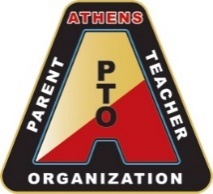 Nominations and Elections for PTO Executive BoardMay 1, 2019The following guidelines are from the Athens PTO Bylaws.Elections are for the Executive Board which is comprised of President(s), Vice President(s), Secretary(s) and Treasurers(s).You must be a current PTO Sponsor to vote.Please pick up a ballot, complete and return to the PTO box in the Athens Main Office mailroom prior to election count night. Or during the evening of the meeting, drop into the Ballot Box prior to election count.Nominations are accepted from the floor until the election, provided the nominated proposed candidate is present and has accepted the nomination.Write in’s are acceptable.Bylaws state:  The candidates receiving the highest number of votes are the winners and will begin their duties on July 1st 2019.Current Bylaws are accessible online at: https://athenspto.weebly.com/about.html